FULL NAME OF BUYER: ______________________________________________________________BUYER ADDRESS: ________________________________________________________________
________________________________________________________________PHONE NUMBER/S: ________________________________________________________________EMAIL ADDRESS:  ________________________________________________________________# of  Books: _________How would you like to receive your book?         Pick up on campus         Sent to above address- additional $6Price: ______________Payment:  Check #_____                             CashDATE: __________________The Nautical Yearbook
 Email:  nautical@csuci.eduPurchase Online: yearbook.csuci.edu
       805-437-3121            
      Student Union Office 2001 Suite #2005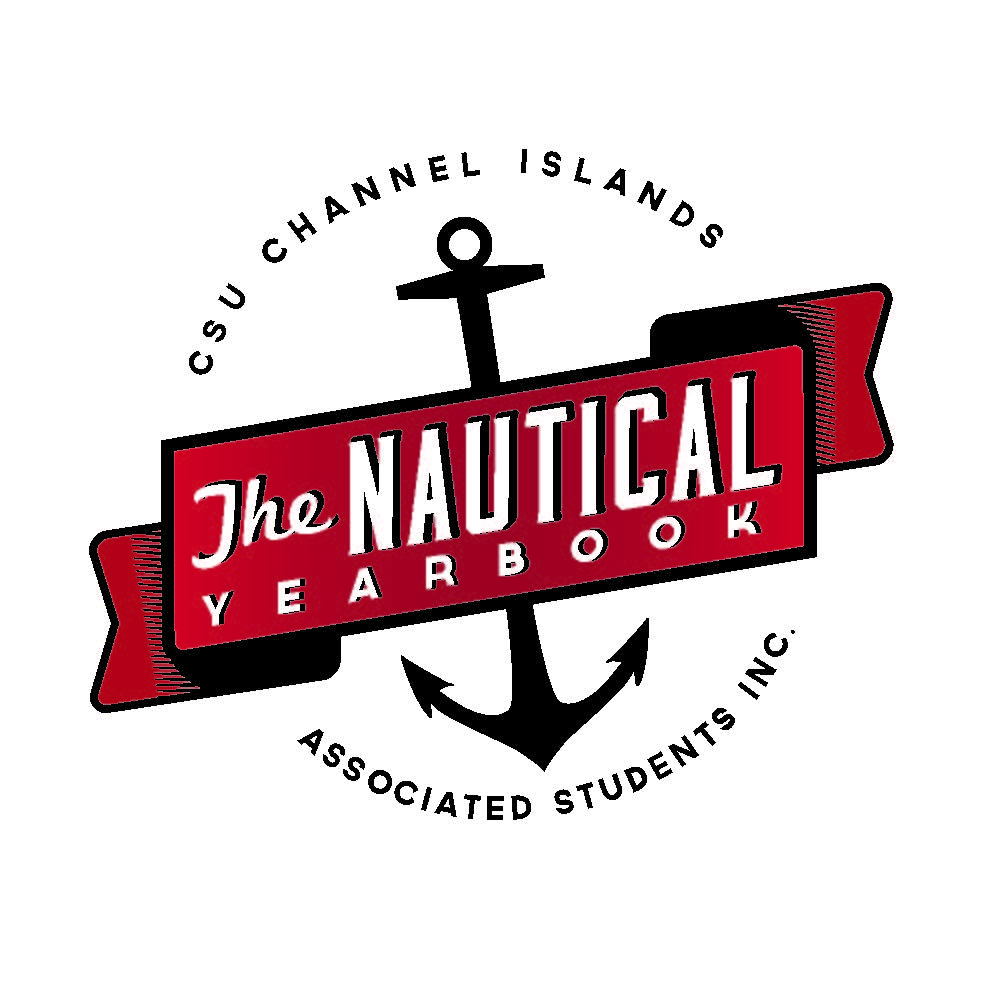 